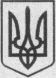 ЗАКЛАД «НАВЧАЛЬНО-ВИХОВНИЙ КОМПЛЕКС: РОСОШАНСЬКА ЗАГАЛЬНООСВІТНЯ ШКОЛА І – ІІІ СТУПЕНІВ – ДОШКІЛЬНИЙ НАВЧАЛЬНИЙ ЗАКЛАД «СОНЕЧКО» РОСОШАНСЬКОЇ ОТГ  ЛИПОВЕЦЬКОГО  РАЙОНУ  ВІННИЦЬКОЇ ОБЛАСТІНАКАЗ25.03.2020р		№ 35Про організацію освітнього процесу в закладі під час карантинуНа виконання Законів України «Про освіту» статей 53-54, «Про захист населення від інфекційних хвороб», «Про забезпечення санітарного та епідемічного благополуччя населення», постанови Кабінету Міністрів України від 11.03.2020 року №211 «Про запобігання поширенню на території України коронавірусу COVID-19», листа Міністерства освіти і науки України від 11.03.2020 № 1/9-154 щодо запровадження карантину в закладах освіти усіх типів та форм власності, та листа Міністерства освіти і науки України від 23.03.2020 №1/9-173 «Щодо організації освітнього процесу в закладах загальної середньої освіти під час карантину», наказів по закладу №9/г від 13 березня 2020 року «Про запровадження дистанційної роботи на період карантинуЗ метою організації роботи закладу освіти під час карантину, №10/г від 25 березня 2020року «Про продовження режиму карантину з метою запобігання розповсюдження захворювання на коронавірус  COVID-19» З метою організації роботи закладу освіти під час карантину,НАКАЗУЮ:Педагогічним  працівникам закладу освіти:Працювати із здобувачами освіти, що перебувають удома, шляхом використання технологій дистанційного навчання та дотримуються відповідних наказів по закладу з урахуванням надзвичайної ситуації та загальнодержавних проти епідеміологічних заходів. Для здійснення обміну навчальними матеріалами можуть застосовуватися будь-які пристрої та інструменти.Розробити індивідуальні плани професійного розвитку, приймають участь у професійних вебінарах, тренінгах, семінарах(дистанційно).З метою ефективного та раціонального використання робочого часу (в дистанційному режимі), аналізу продуктивності власної професійної діяльності, в індивідуальному плані роботи під час карантину вказати види та форми роботи, прізвища учасників навчально-виховного процесу, яким надаються консультації, завдання для саморозвитку, прослухані вебінари тощо із зазначенням витраченого часу.Надати по закінченню карантину індивідуальні плани робити заступникам директора з навчально-виховної роботи.Щоденно відслідковувати та аналізувати статистику успішності учнів. Оцінювання результатів навчання здобувачів освіти на період карантину фіксувати з подальшим перенесенням до класних журналів. Якщо технічні можливості не дозволяють провести оцінювання навчальних досягнень дистанційно –  відтермінувати  до закінчення карантину.Заступникам директора з навчально-виховної роботи:Розробити завдання для підвищення педагогічної майстерності педагогічного колективу на період карантину і моніторити його виконання дистанційно.Проводити заплановані методичні заходи (педагогічний практикум, засідання керівників ШМО) – дистанційно.Інформувати вчителів про можливості, які надають освітні платформи для саморозвитку та підвищення кваліфікації.По закінченню карантину узагальнити отриману від вчителів інформацію та надати рекомендації педагогам щодо індивідуального планування підвищення кваліфікації.Попередити педагогів закладу, що заповнення шкільної документації, зокрема класних журналів у друкованому вигляді, буде відтерміновано до нормалізації епідеміологічної ситуації.По закінченню карантину проаналізувати плани індивідуальної роботи педагогів закладу. 6. Контроль за виконанням даного наказу покладаю на себе.                 Директор закладу                              В.А.Дорошенко